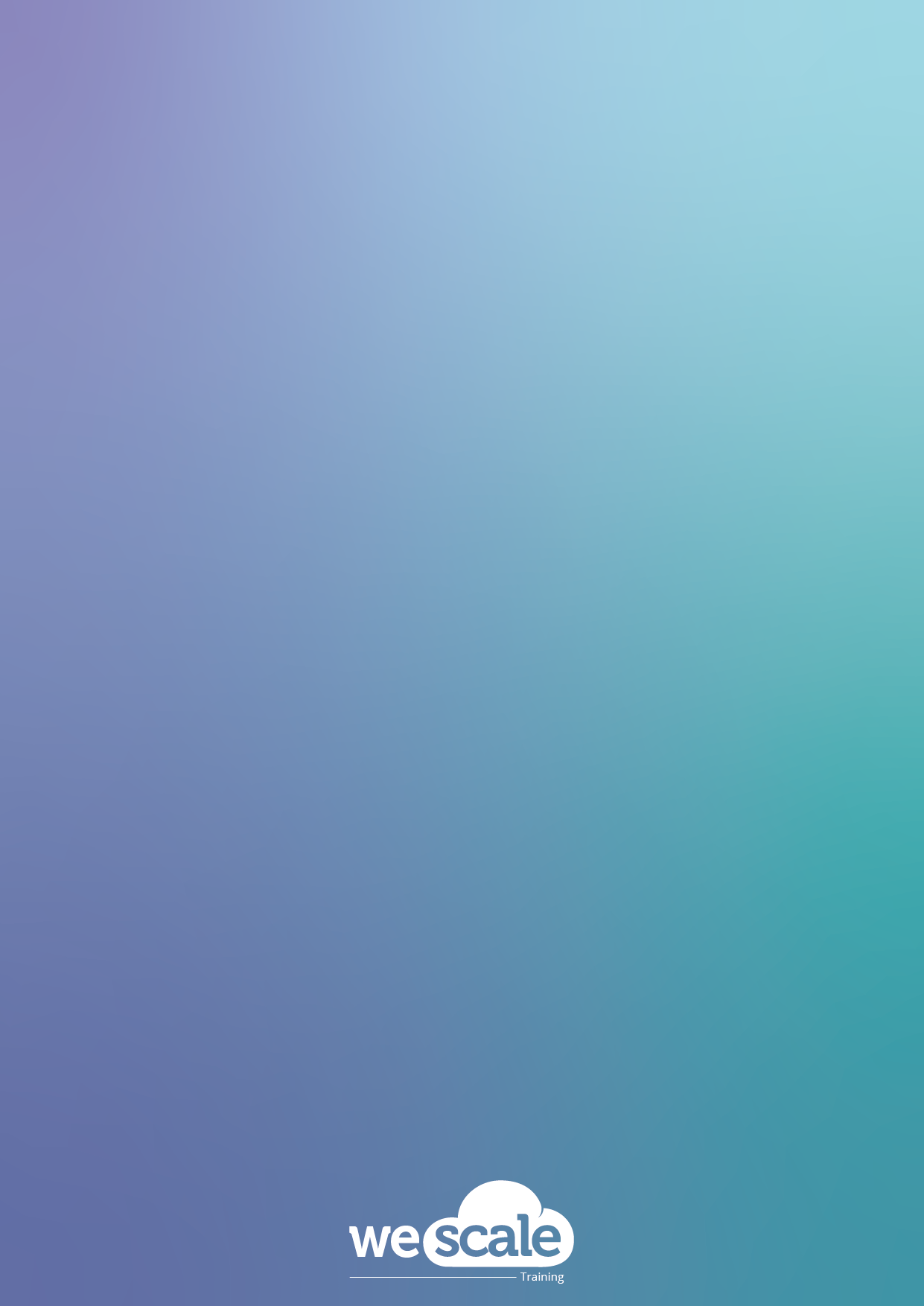 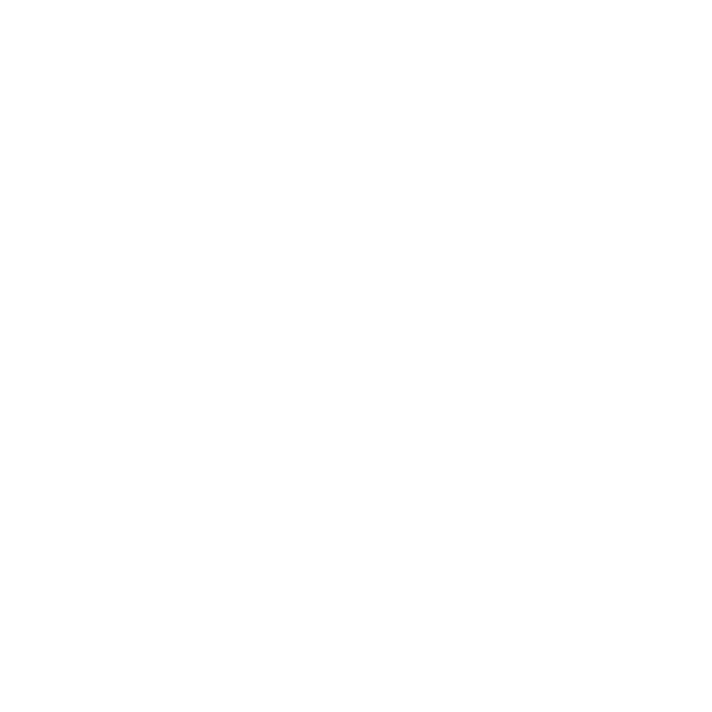 Programme de formation TerraformFévrier 2024Table des matièresFormation Terraform Infra as CodeAutomatisez vos opérations avec l’infrastructure-as-code sur TerraformIntroductionApprenez à utiliser Terraform, son langage dédié pour automatiser et industrialiser votre infrastructure dans un contexte d'entreprise.Créer, maintenir et faire évoluer des systèmes potentiellement complexes est une tâche qui nécessite des outils spécialisés. L’infrastructure-as-code permet de répondre à ces besoins avec efficacité. Par sa puissance et sa polyvalence, Terraform s'est imposé comme référence de l'infrastructure-as-code. Cette formation apporte aux participants les connaissances pour débuter efficacement sur Terraform, les bonnes pratiques pour approfondir en environnement de production et interagir avec différents types de configurations gérés via Terraform.Public et pré-requisAdministrateurs système, Ingénieurs de production, Développeurs, ArchitectesUtilisation de ligne de commandeAvoir vu des structures de code est un plusUn ordinateur avec un environnement de développement (idea ou vscode) sous Windows, linux ou osxObjectifsÀ l’issue de la formation ‘Terraform’, les stagiaires seront capables de :Orchestrer des déploiements d’infrastructure avec TerraformIdentifier les cas d’usage de TerraformMaîtriser la création et l’évolution d’infrastructure et de configurationStructurer ses projets pour les réutiliser efficacementOrganiser les équipes pour travailler de concert autour de TerraformMettre en gestion des infrastructures et configurations existantes via TerraformReprendre en main une infrastructure existante pour la faire évoluer avec TerraformTarifInter-entreprise : 1490€HT par personneIntra-entreprise : contactez-nousNos formations sont éligibles à un financement par votre OPCO (certifications Datadock et Qualiopi)Le Programme ‘Terraform’Connaissances théoriques indispensablesDéfinition de l’Infrastructure-as-codeTerraform comparé à d'autres solutions d’Infrastructure-as-codeDécouverte de la ligne de commande et du workflow Terraform Concepts et applicationModularisation de codeCycle de vie des projetsOrganisation des équipes et périmètres de responsabilitéReprise d'éléments pré existants.Gestion des secrets et sécurisation du codeModalités pédagogiquesLa formation est un mélange entre des moments théoriques et pratiques. L’évaluation des acquis se fait par le formateur tout au long de la formation et à travers des QCM et Ateliers interactifs non techniques. Une attestation Wescale est délivrée aux stagiaires en fin de session, ainsi que les cours et exercices.Les formations Wescale sont assurées par nos consultants-formateurs. Venez rencontrer Lilian et Benoît !Contactez-noustraining@wescale.fr01.83.75.05.26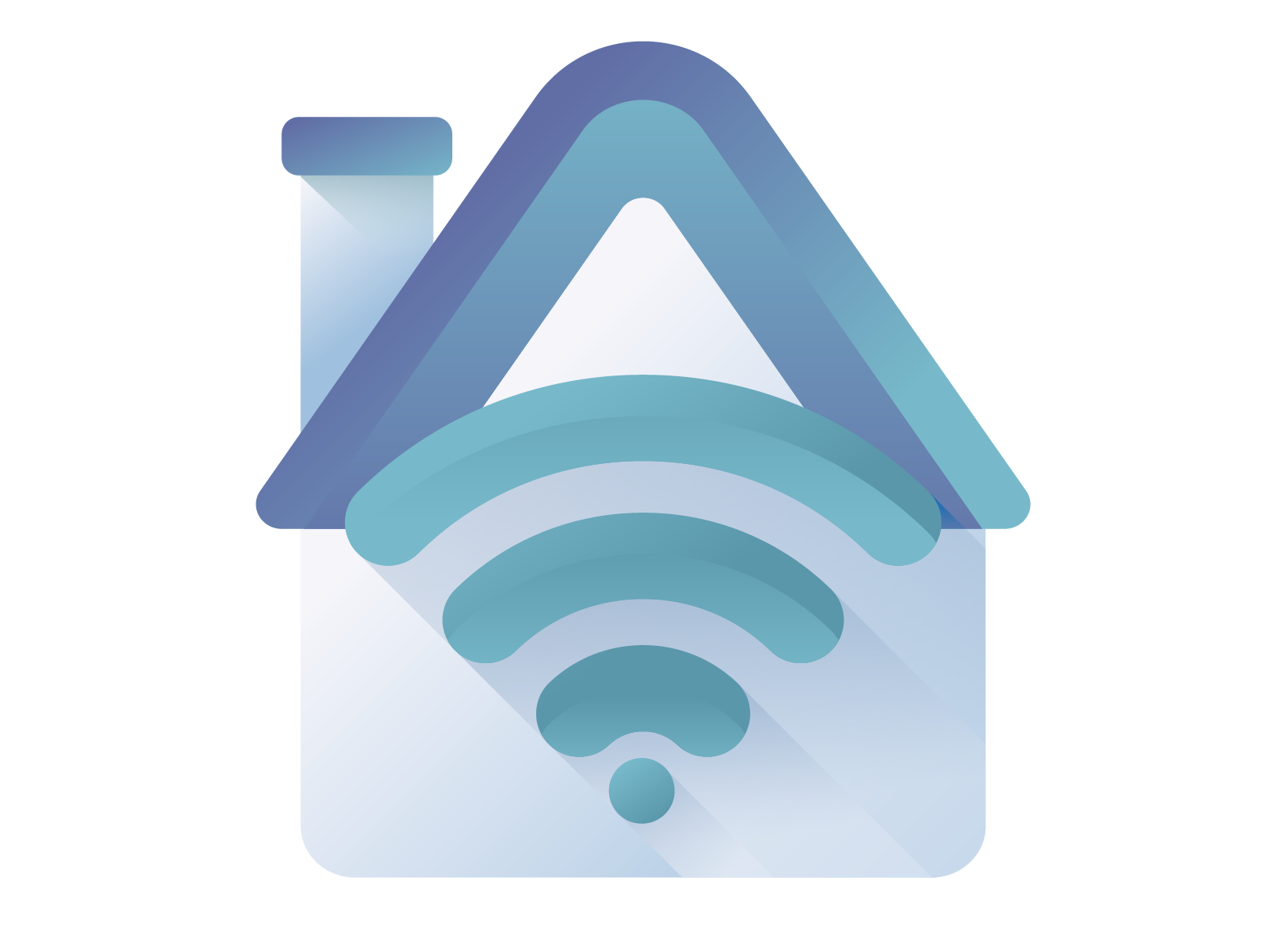 Durée et mode de dispense2 jours, soit 14 heures3 modes de dispense possibles : en présentiel chez Wescale ou dans vos locaux, à distanceSi vous souhaitez une formation dans un contexte différent, avec des moyens spécifiques, contactez-nous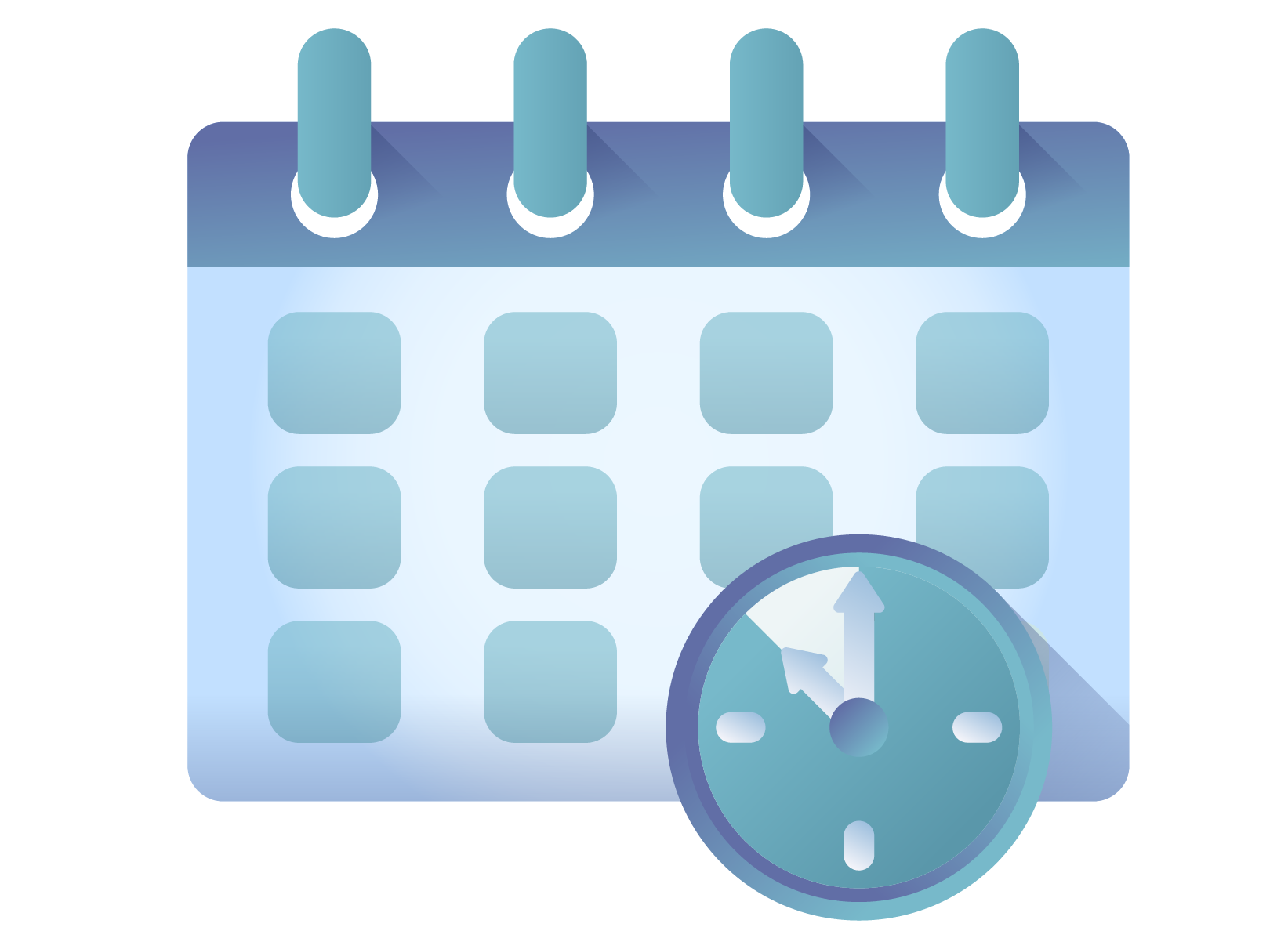 Modalités d’accèsInter-entreprise : inscription possible jusqu’à la veille de la formation, sous condition de places disponibles et de la signature de la convention de formation par les deux partiesIntra-entreprise : 6 à 8 semaines à partir de la signature de la convention de formation